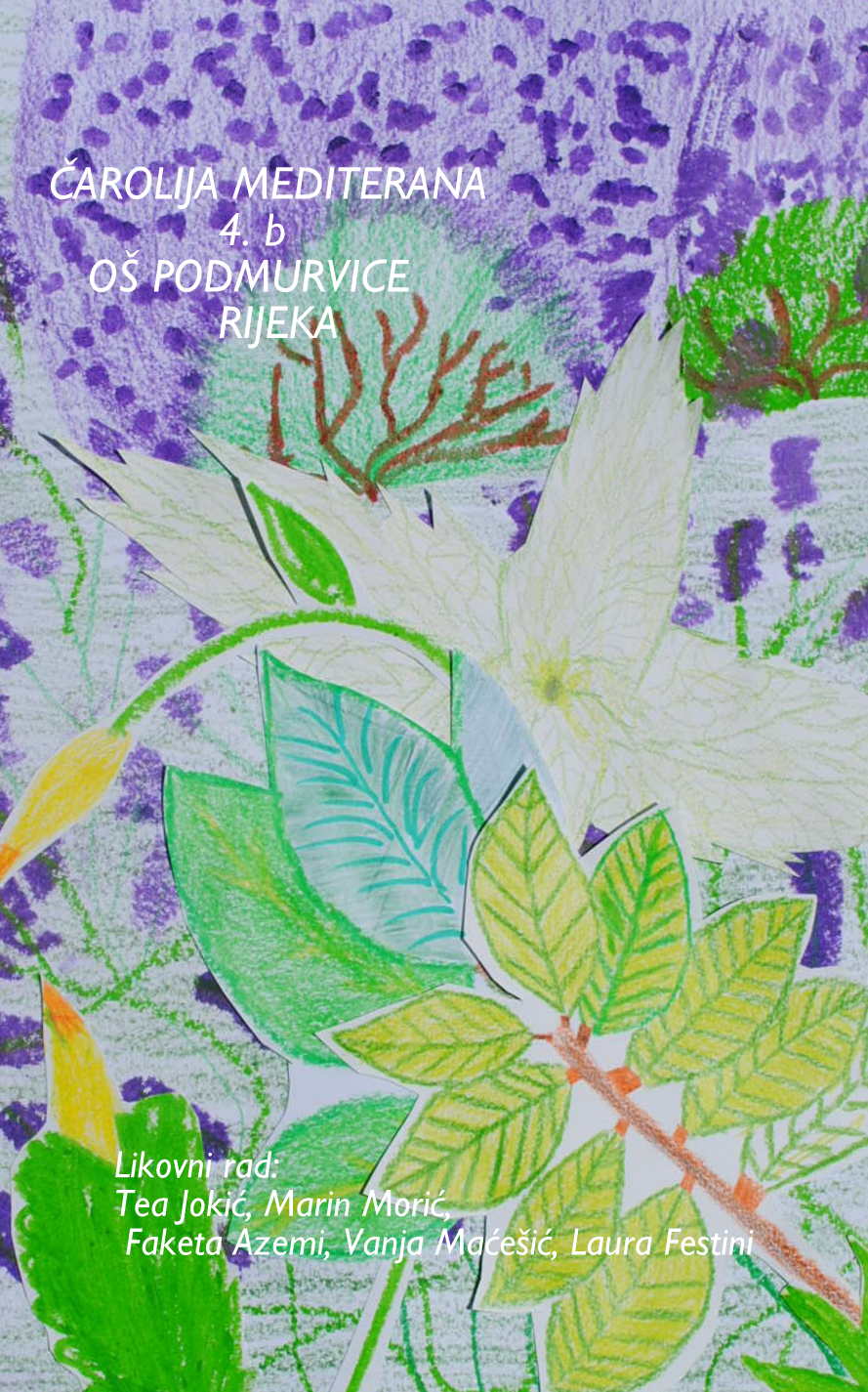 Izabrali: Lara Anscitz i Luka Karajica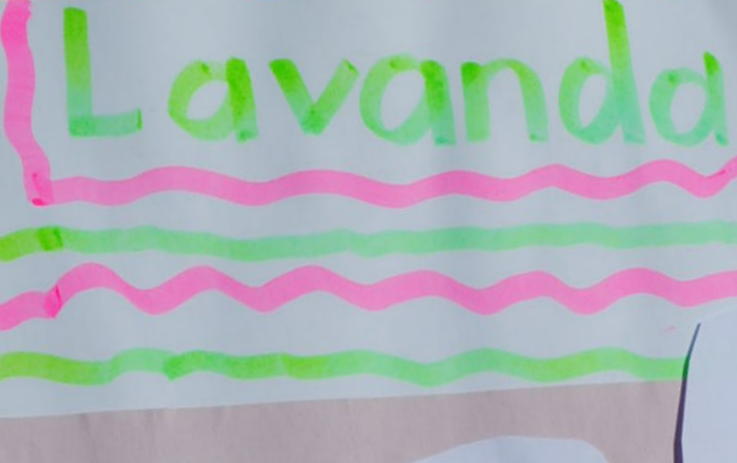 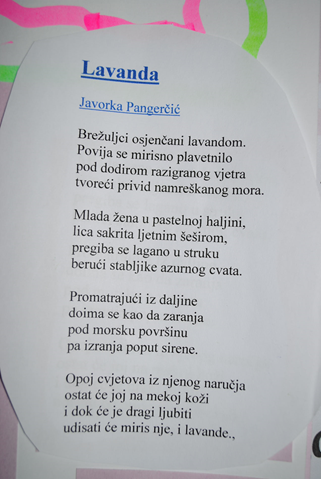 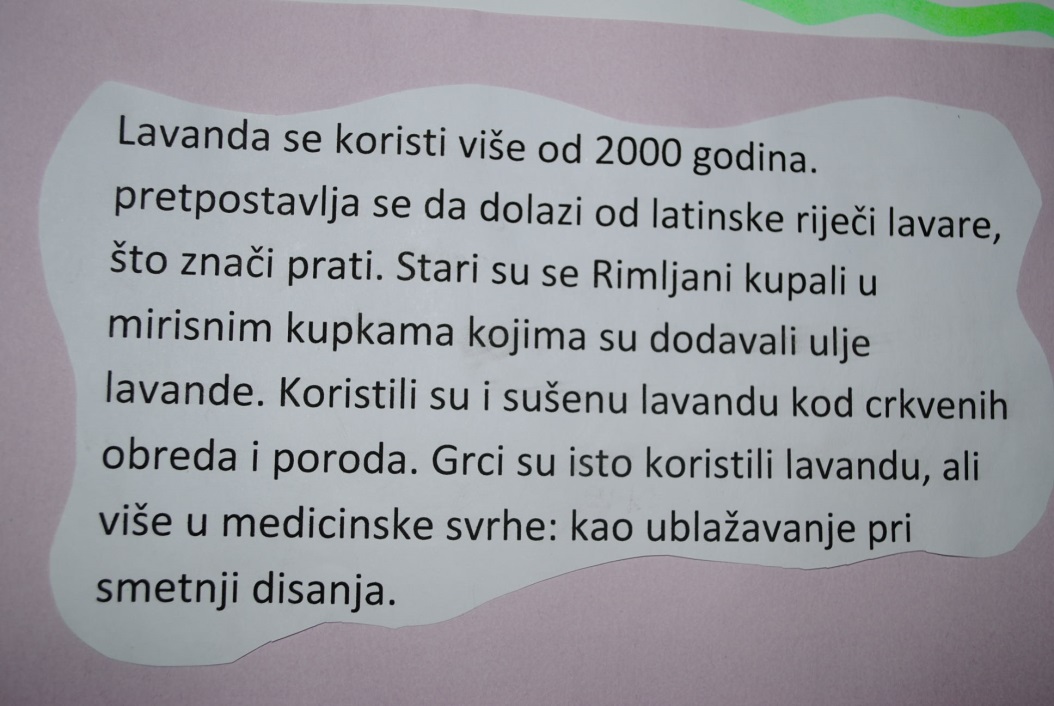 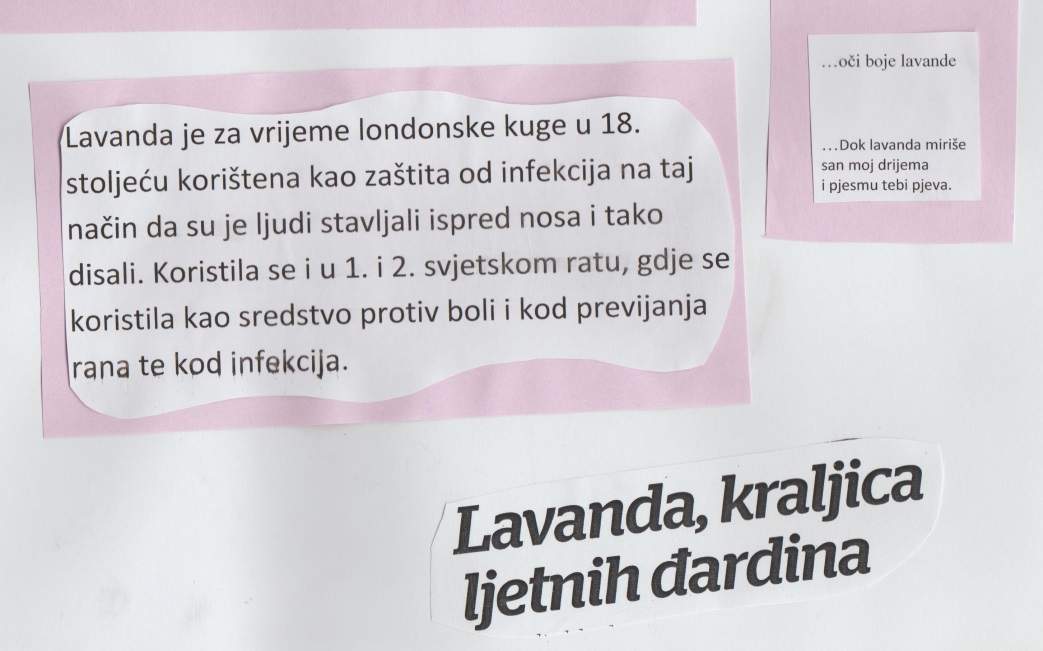 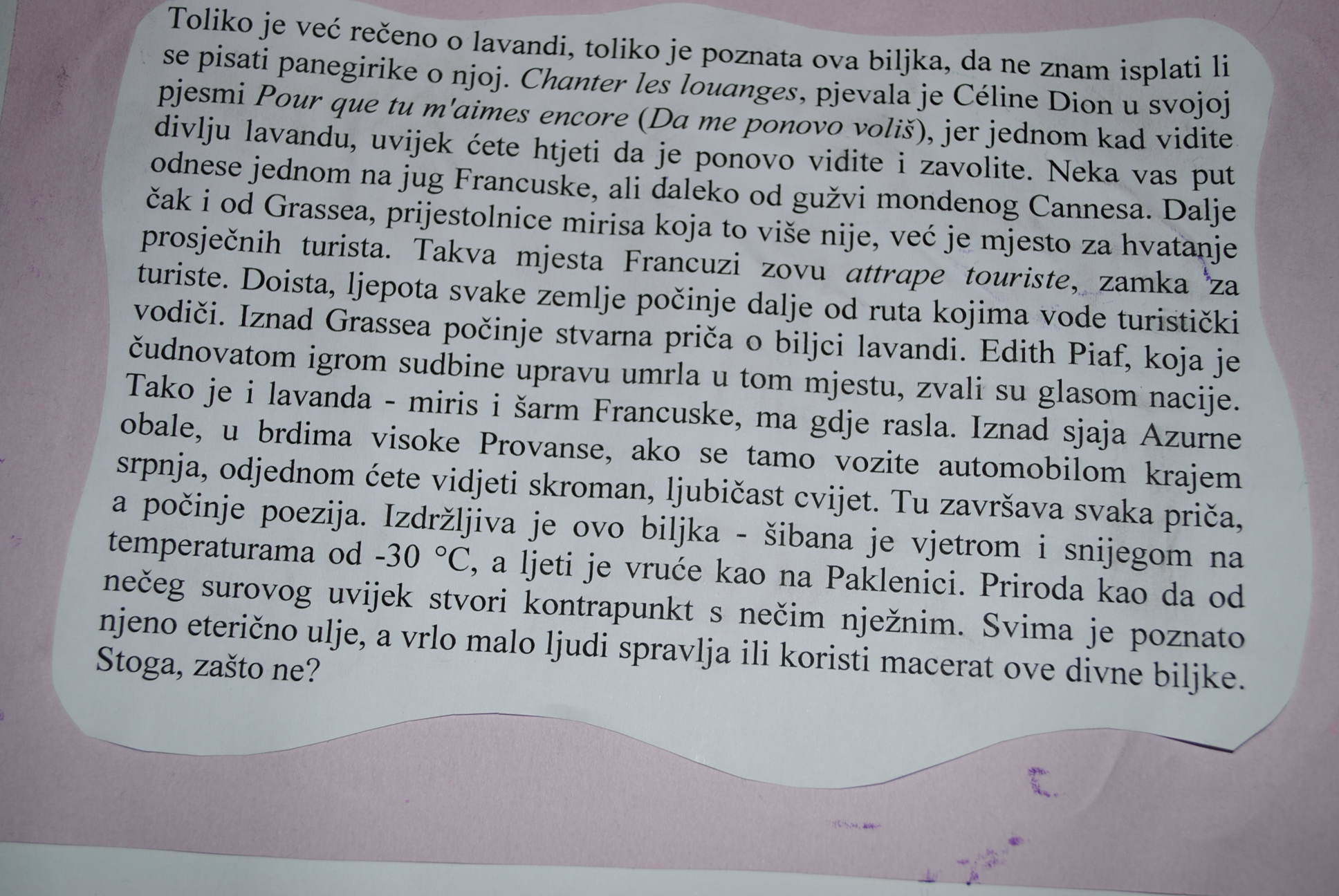 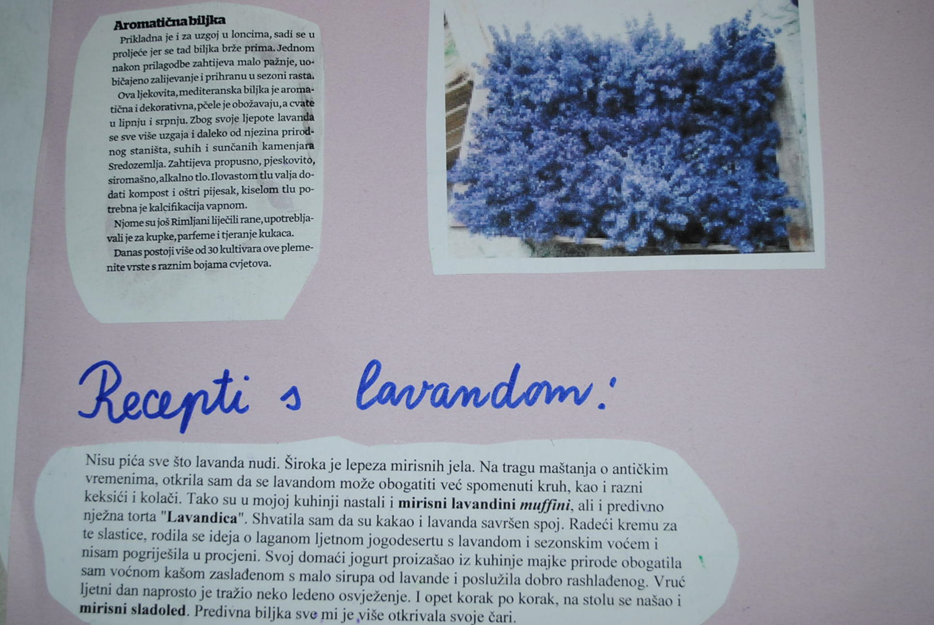 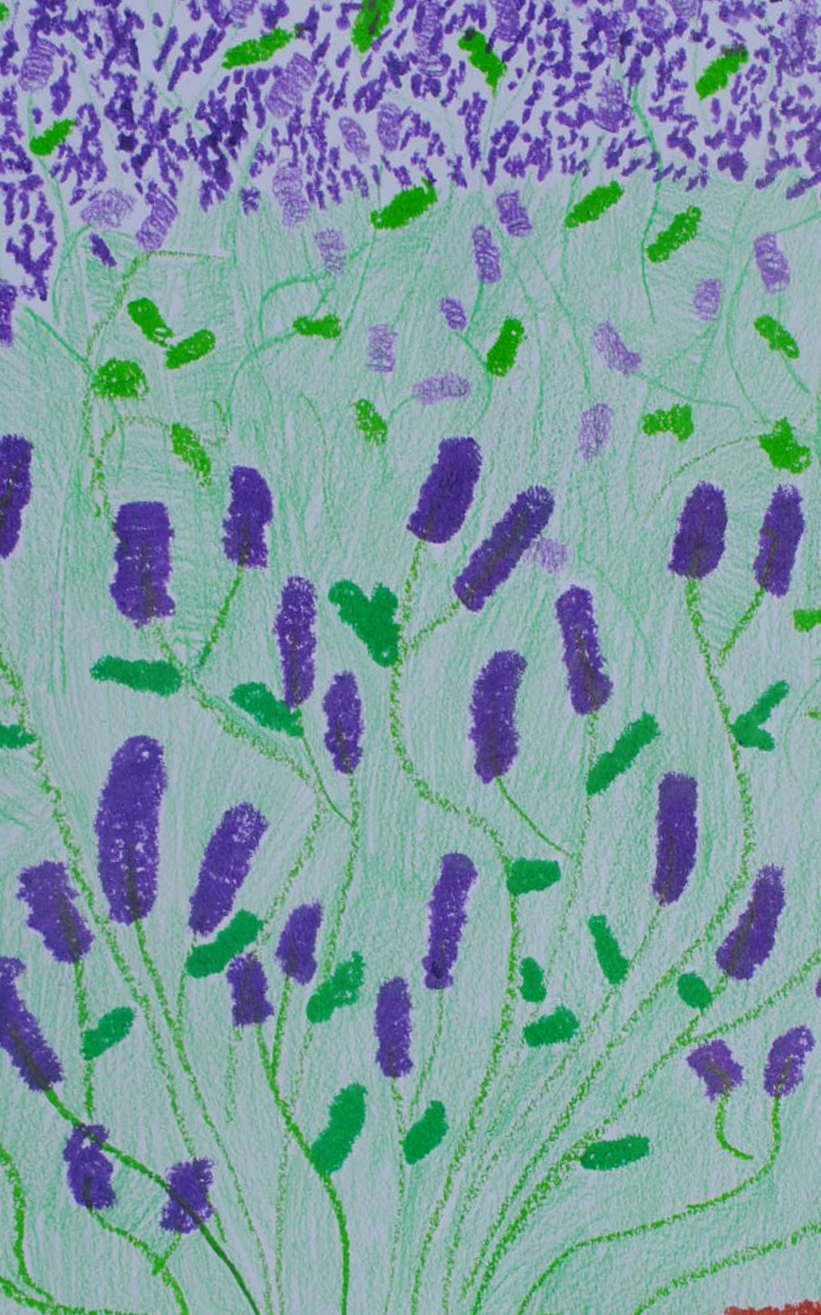 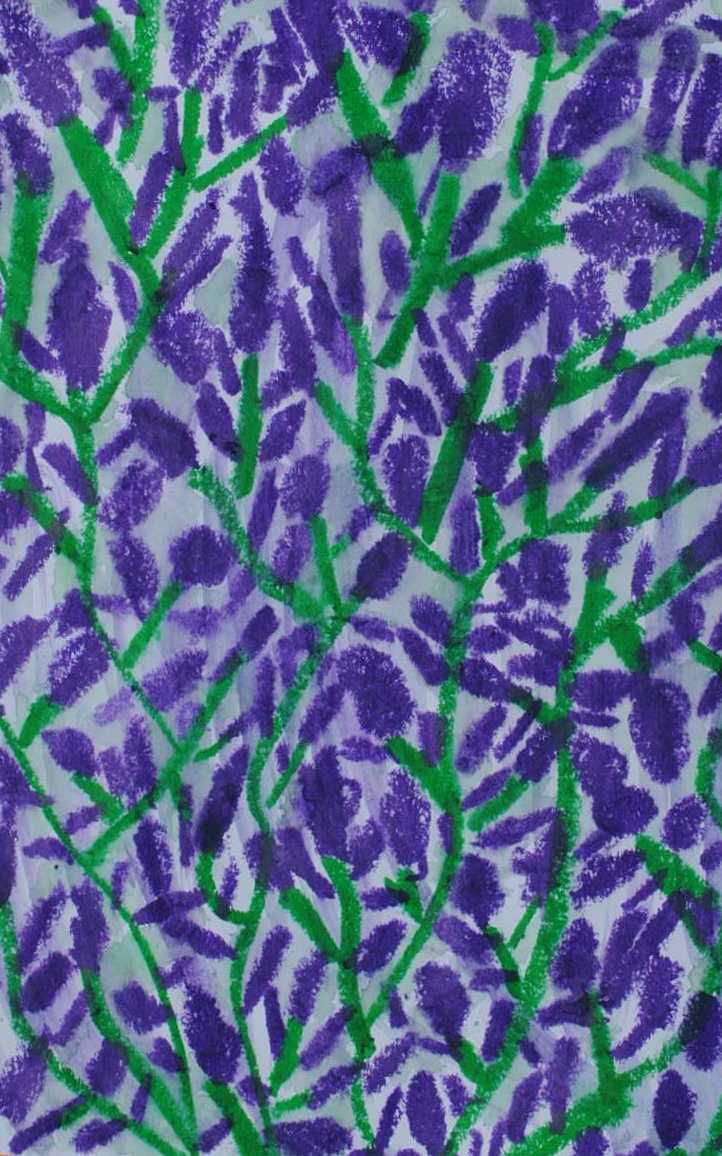 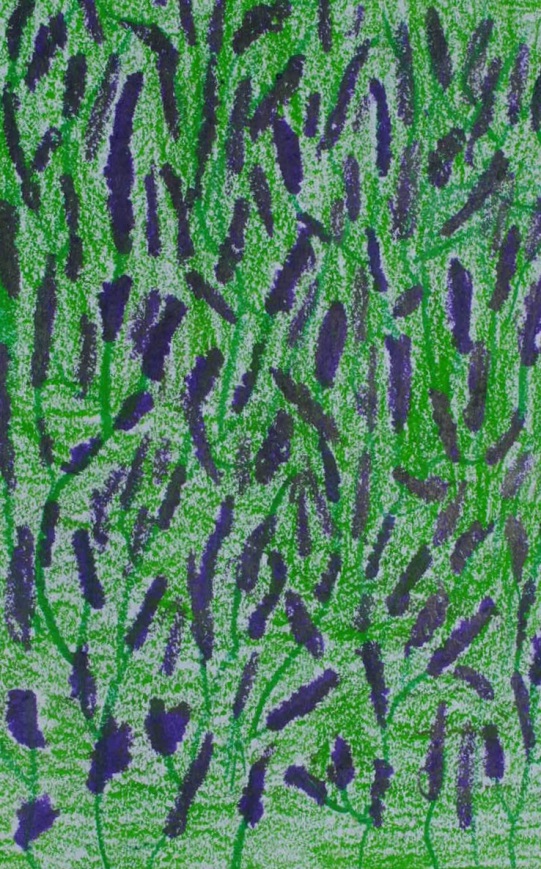 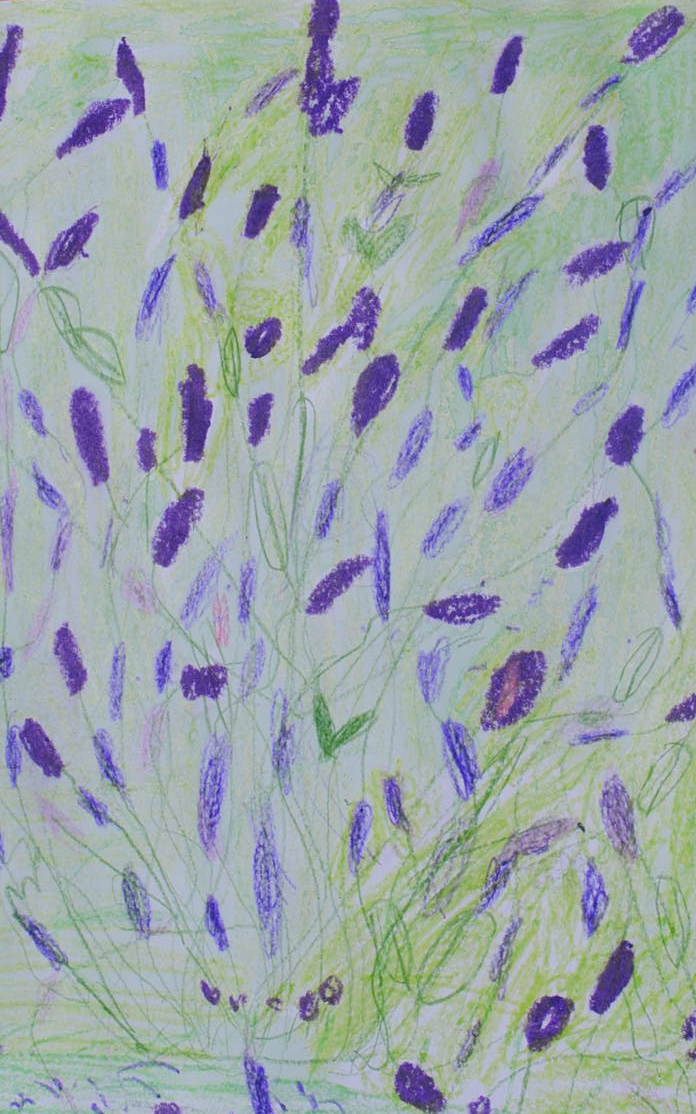 Izabrali:  Marko Lukenda i Dorian Antić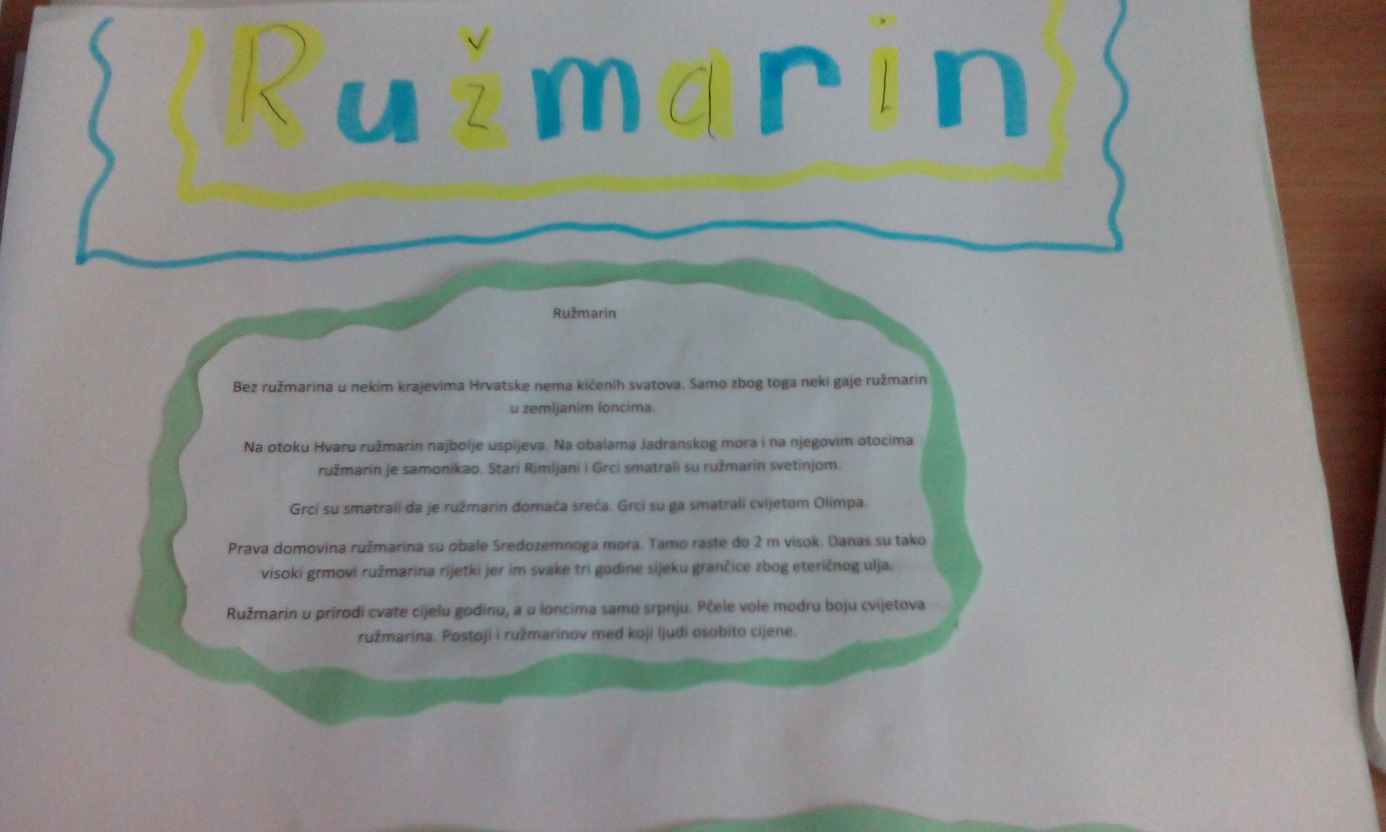 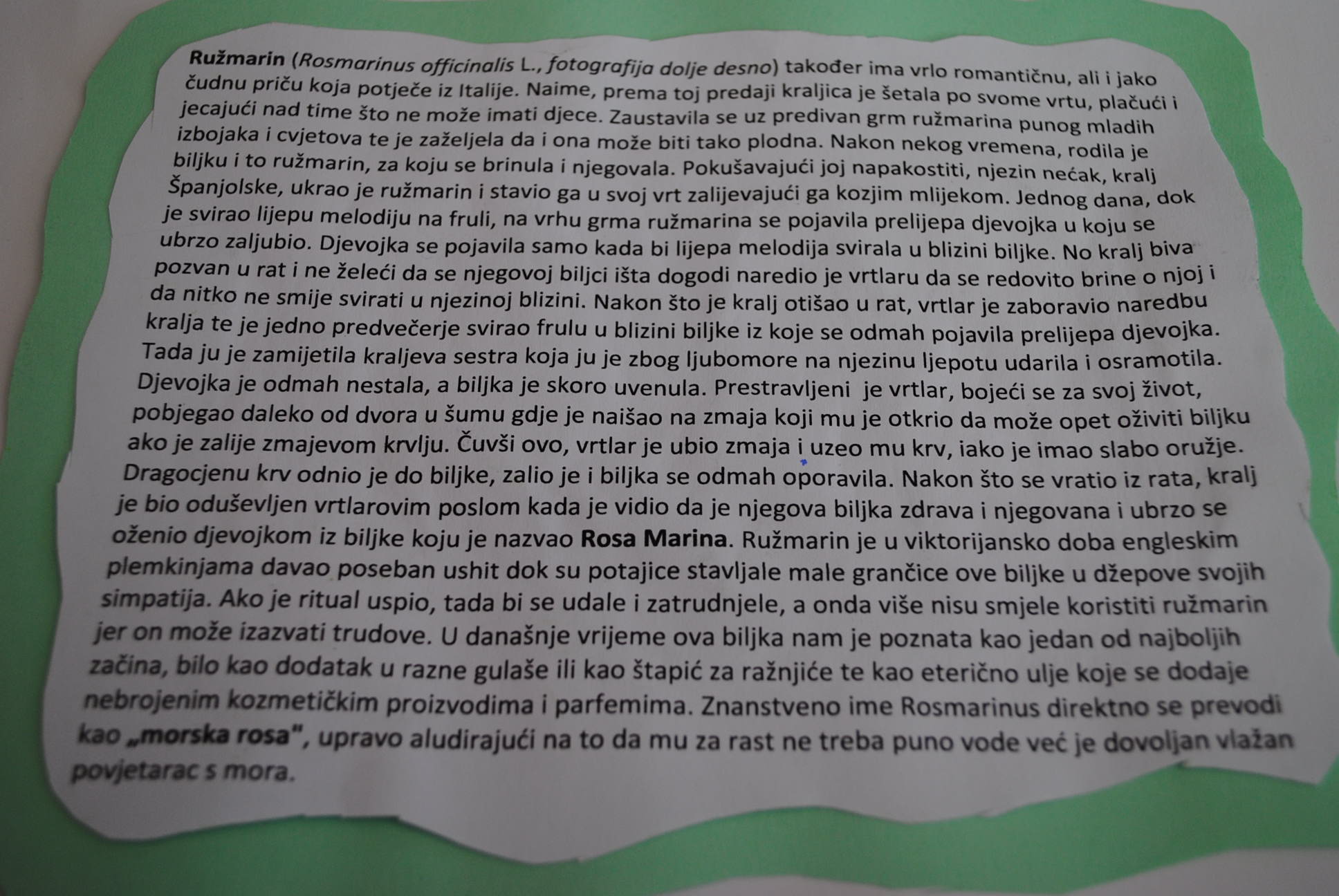 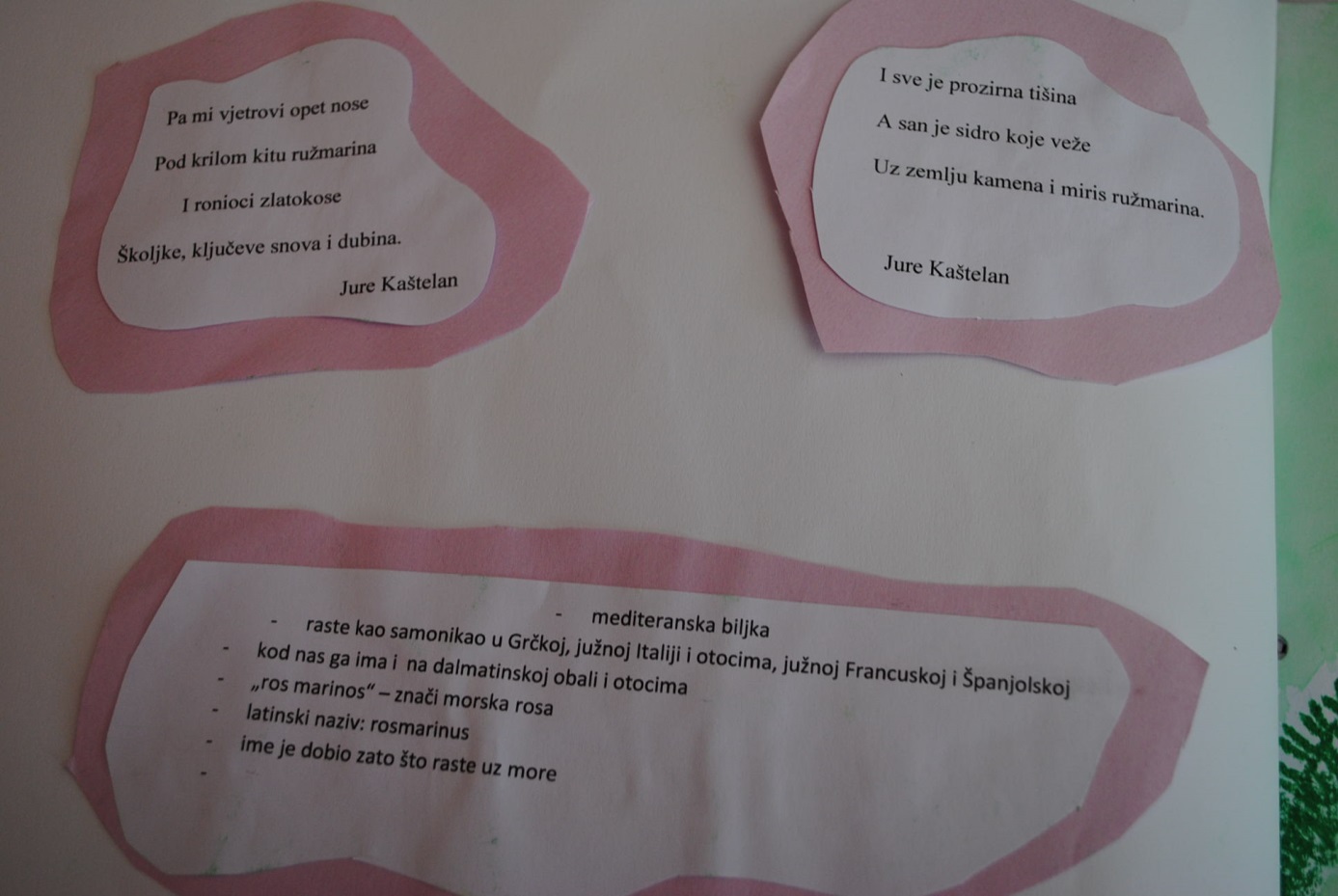 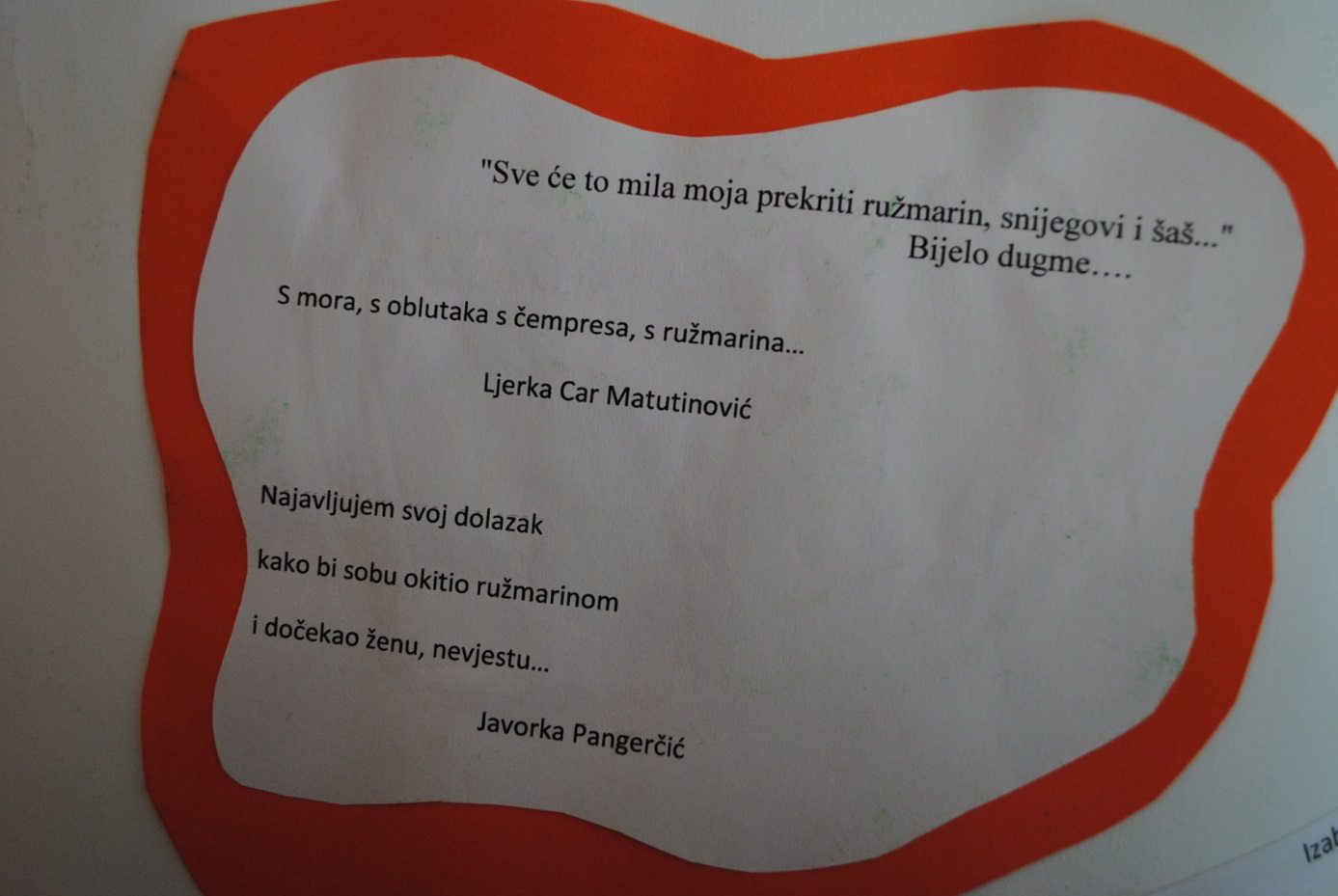 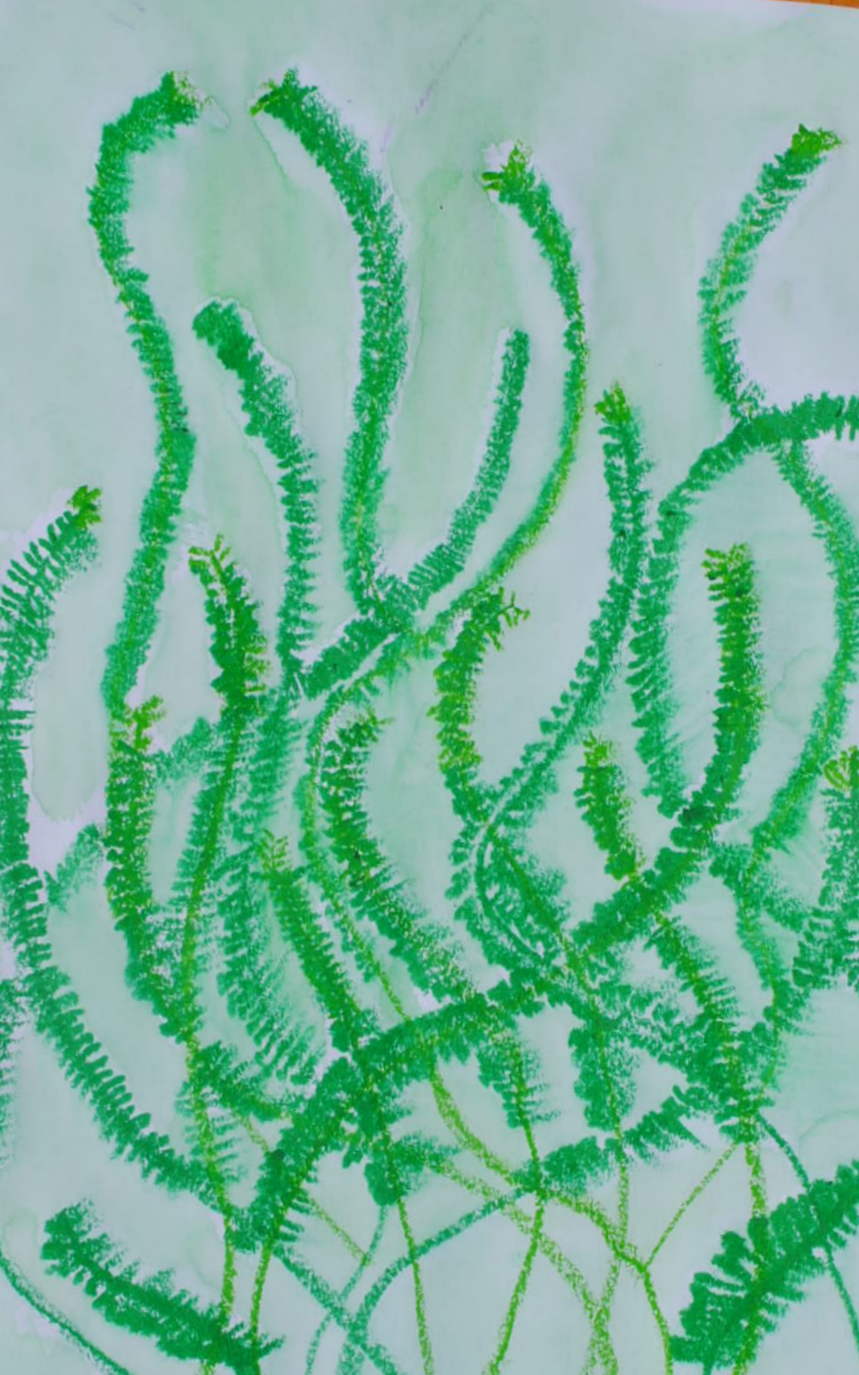 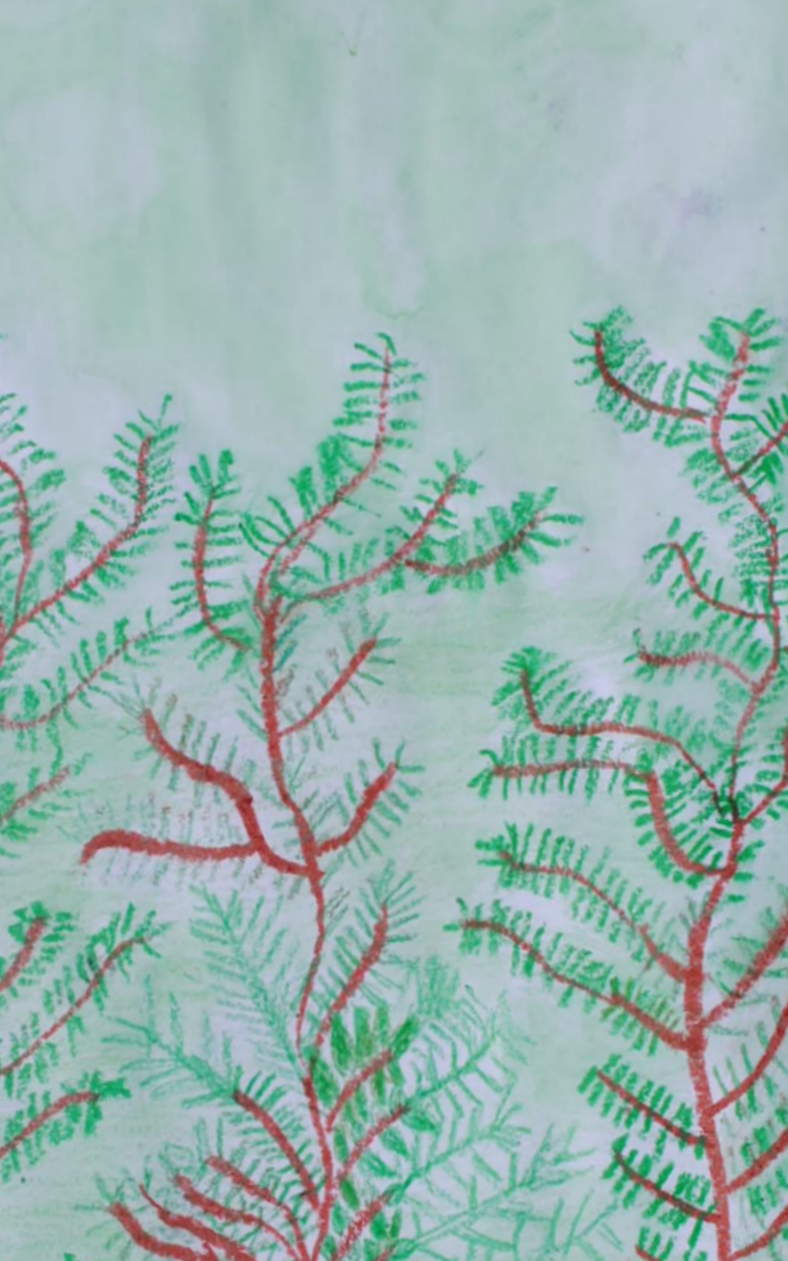 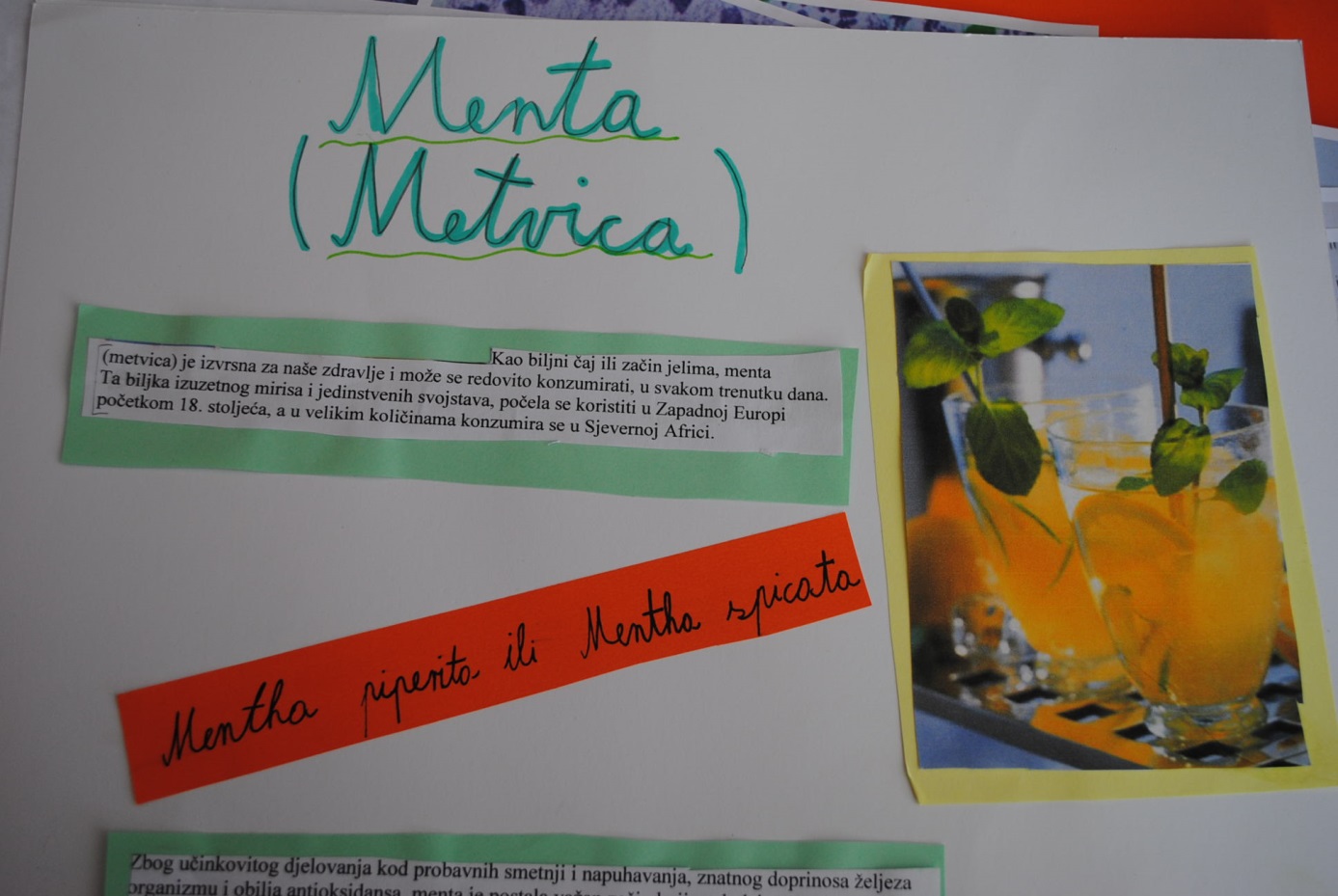 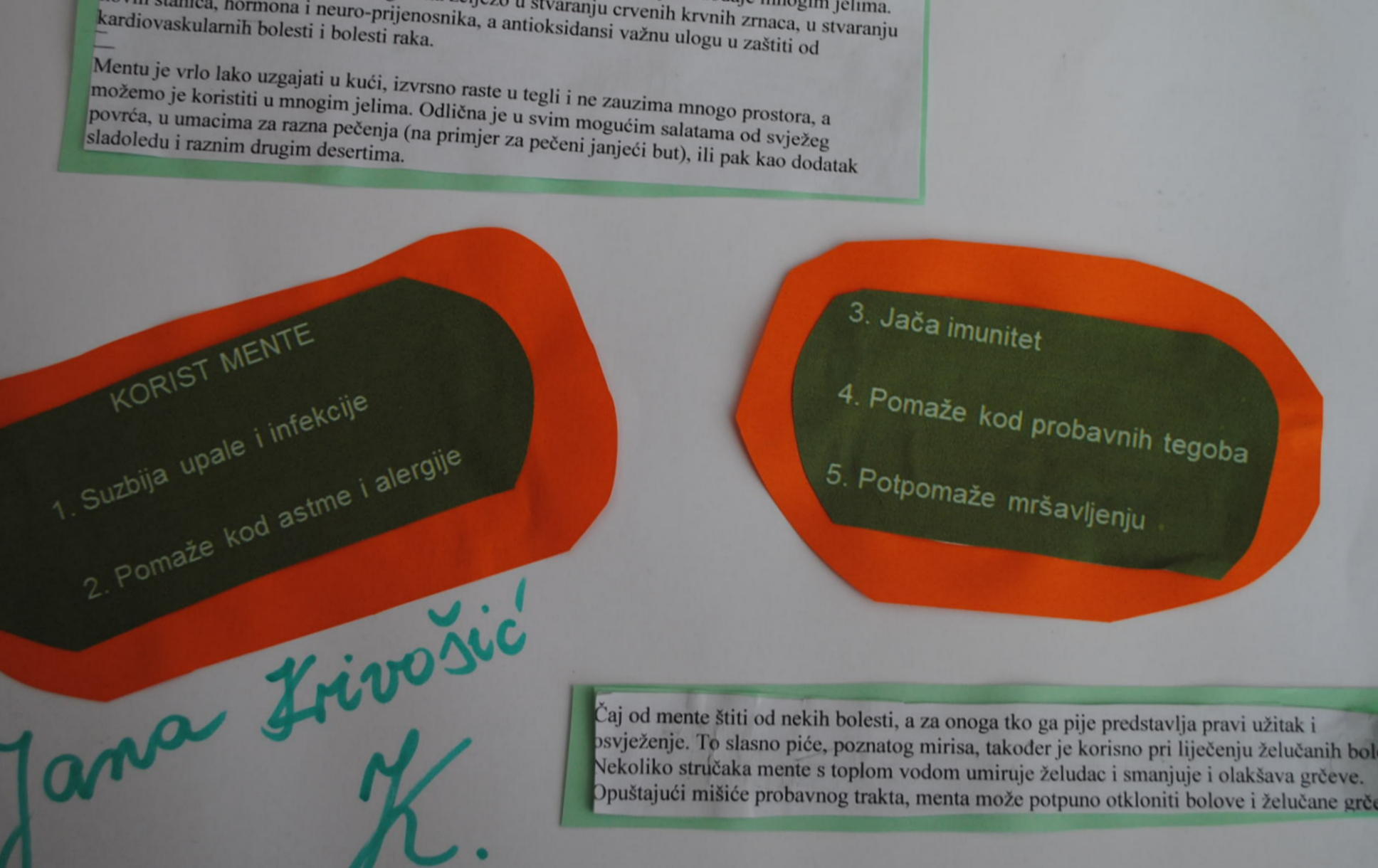 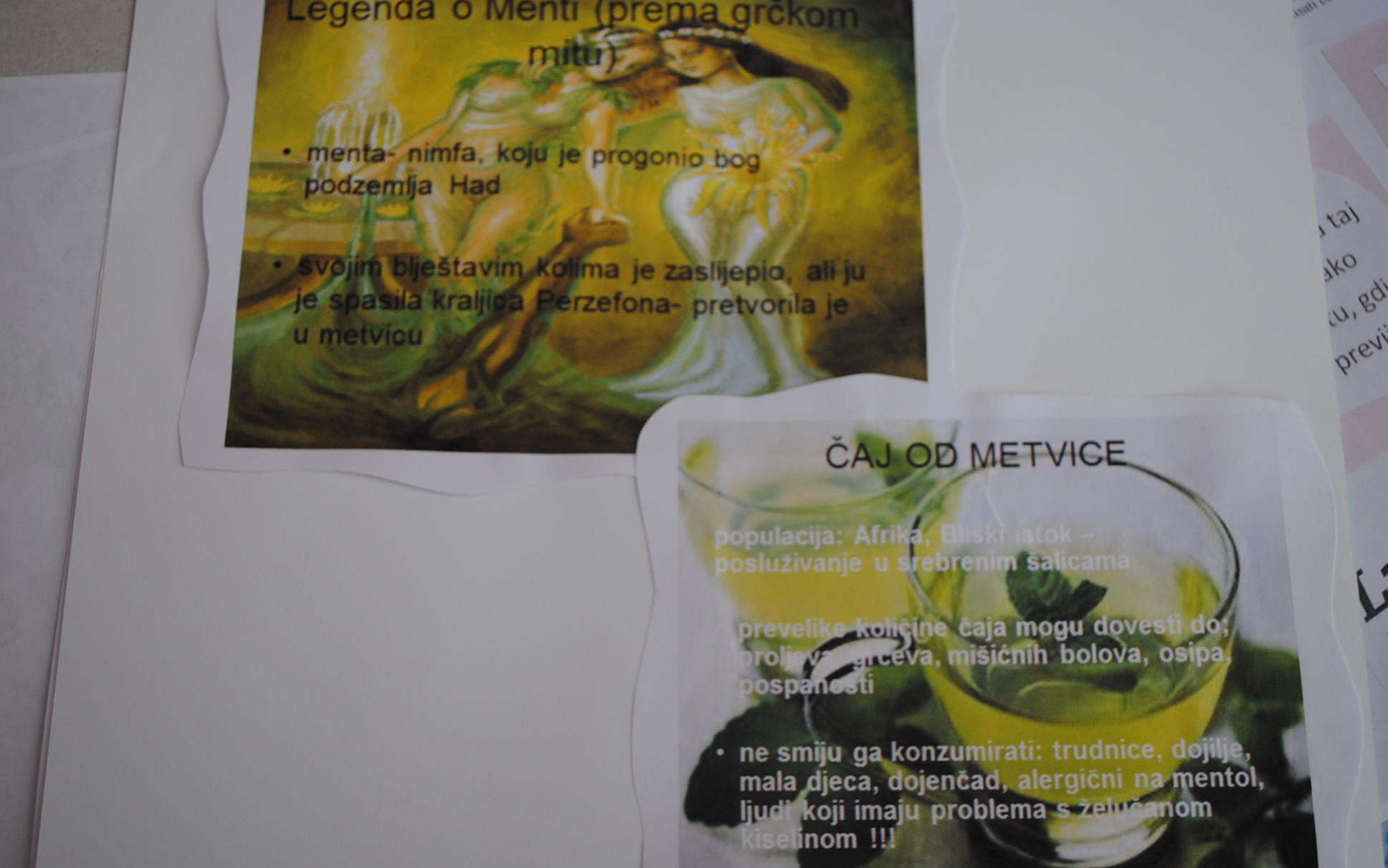 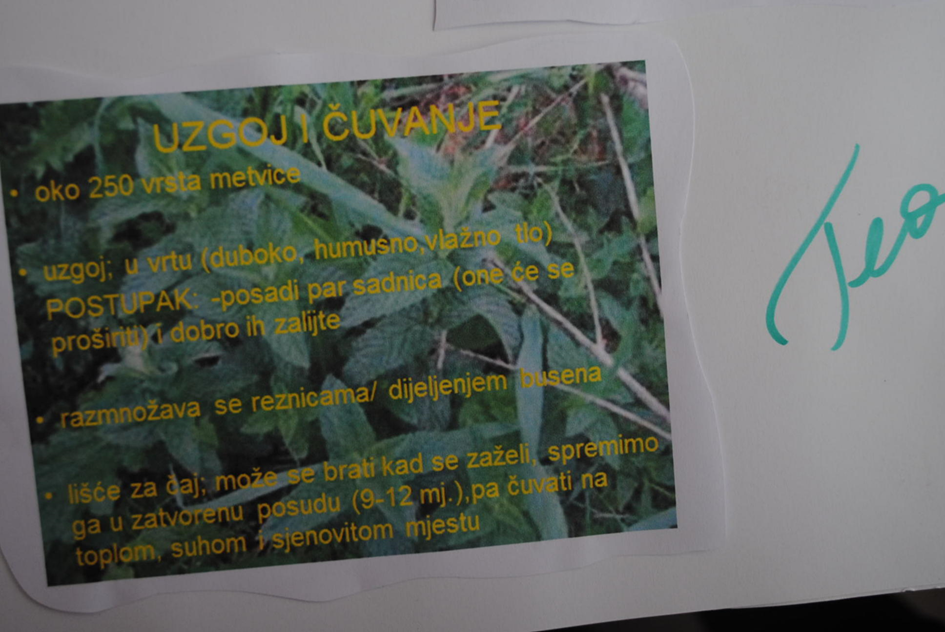 Izabrali: Viktorija Lukačić, Gabriel Čolić i Danijel Dukić 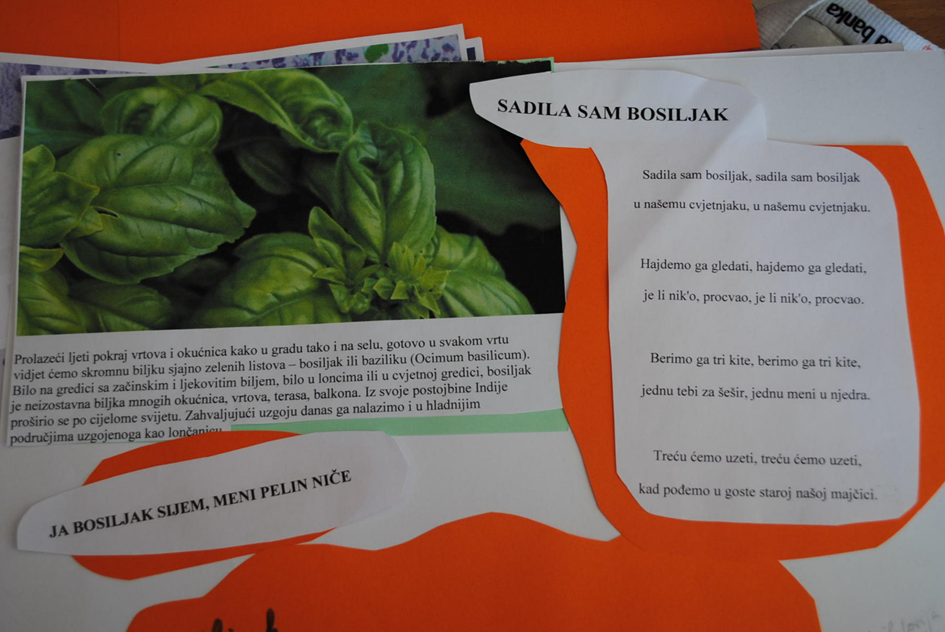 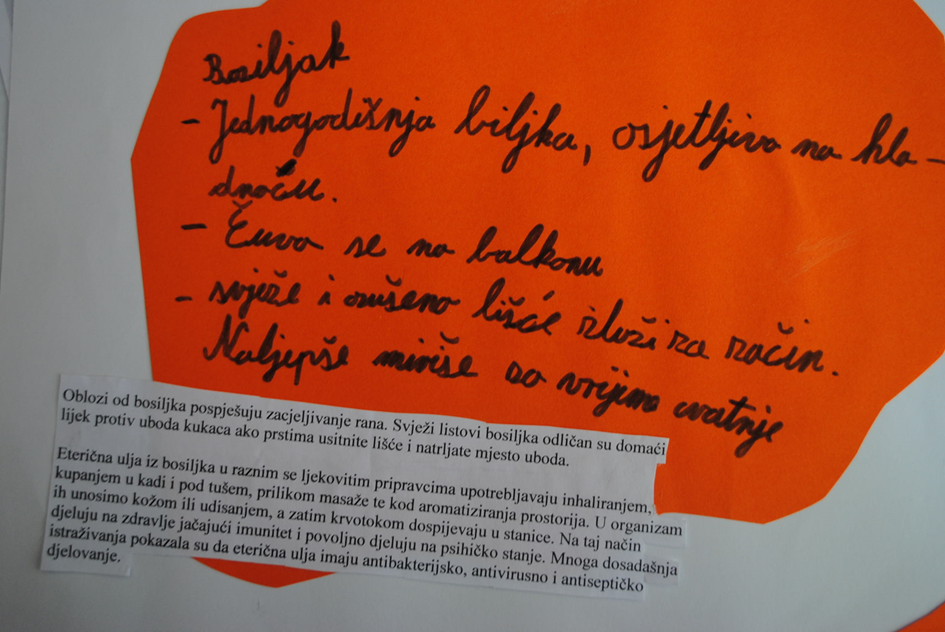 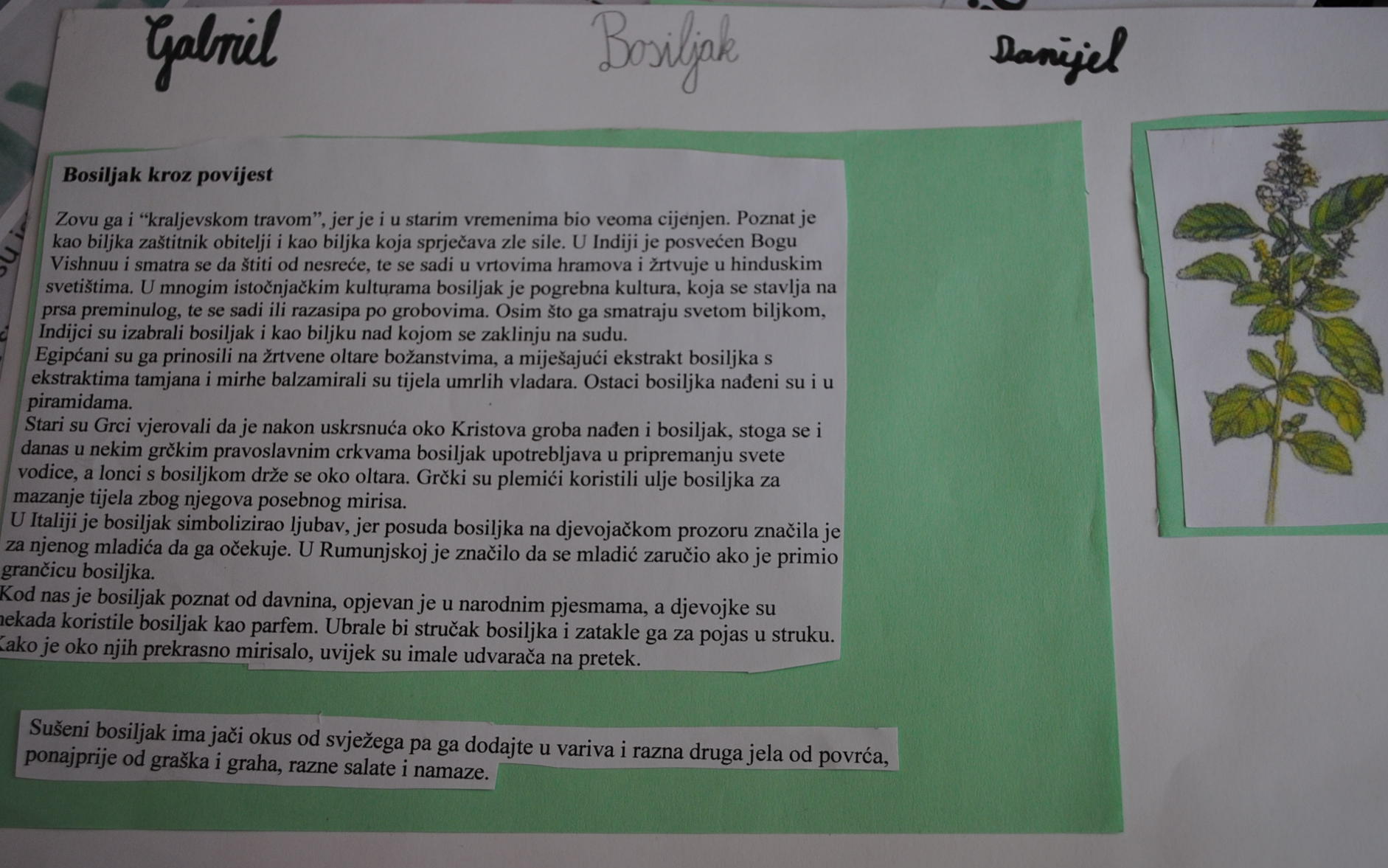 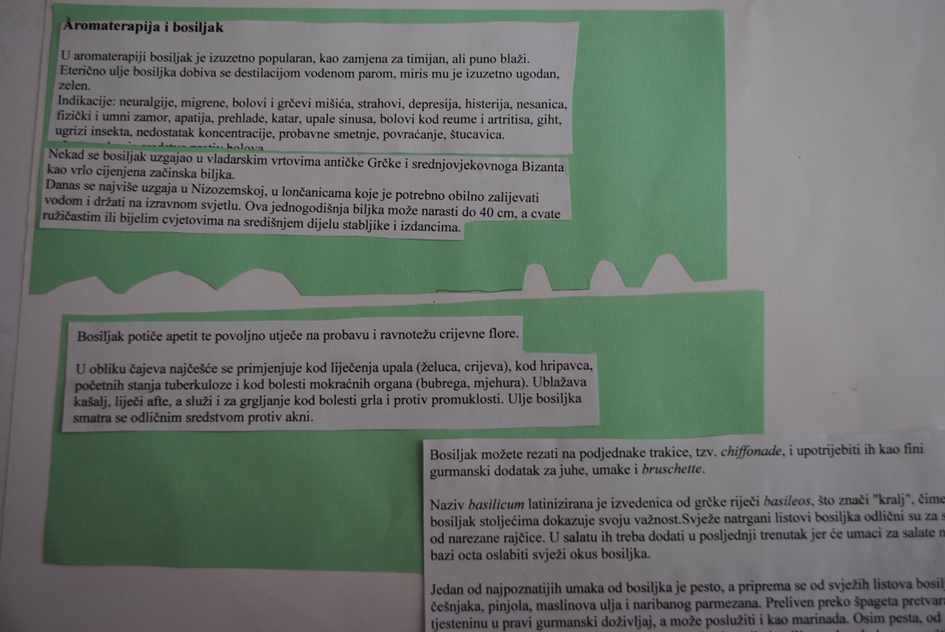 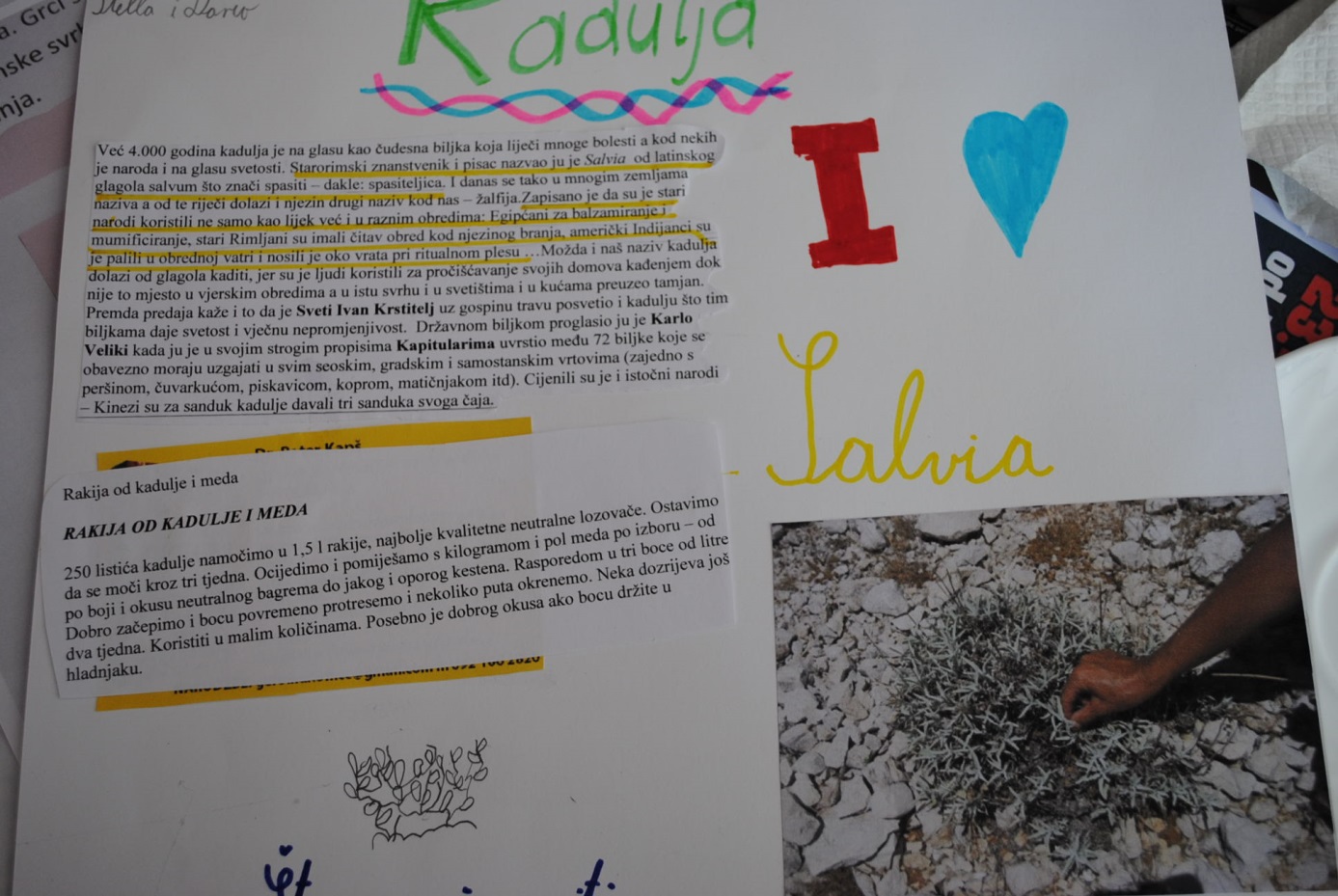 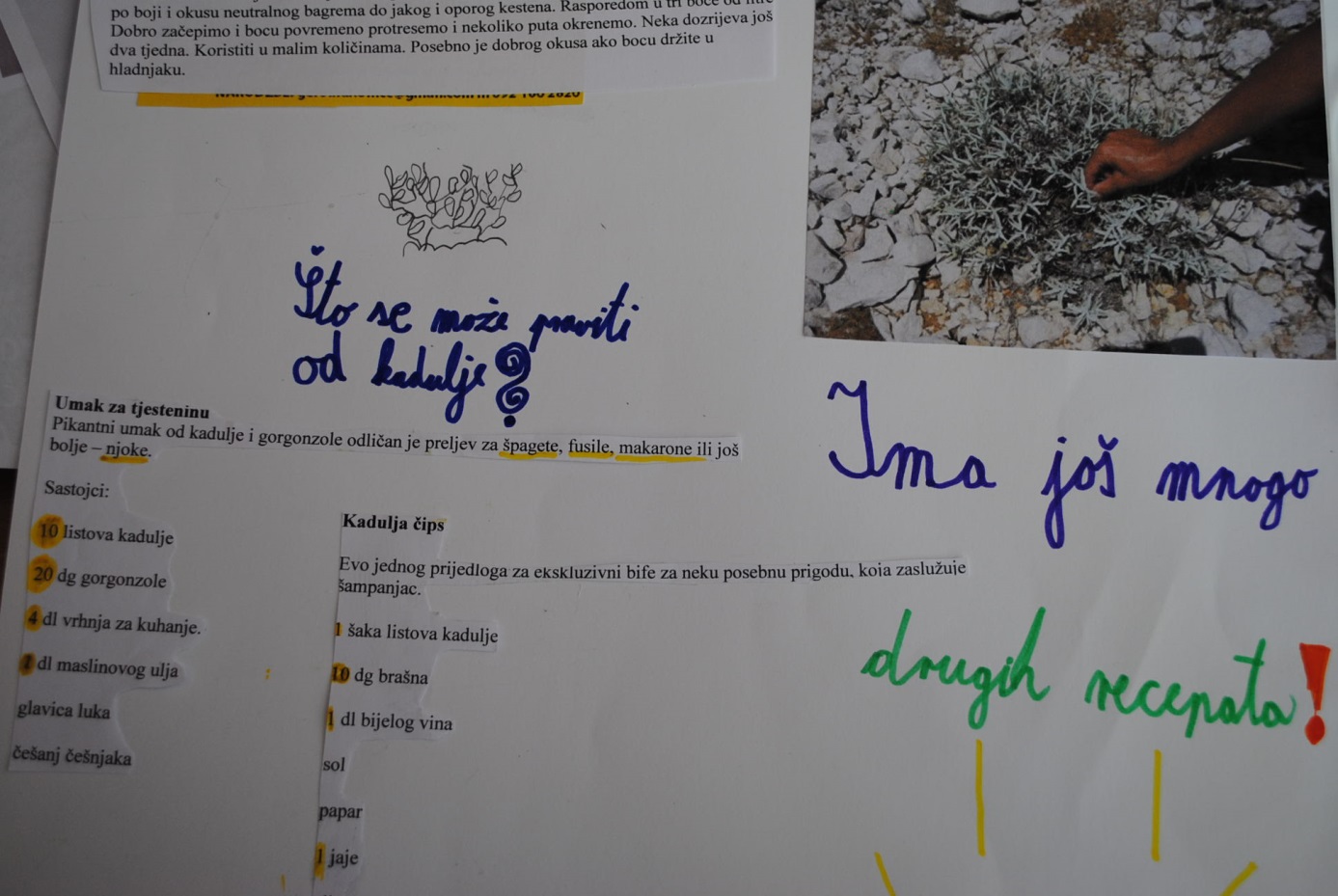 Izabrali: Stella Gašparini i Dario MajstorovićIzabrali: Robert Trlin i Niko Latinčić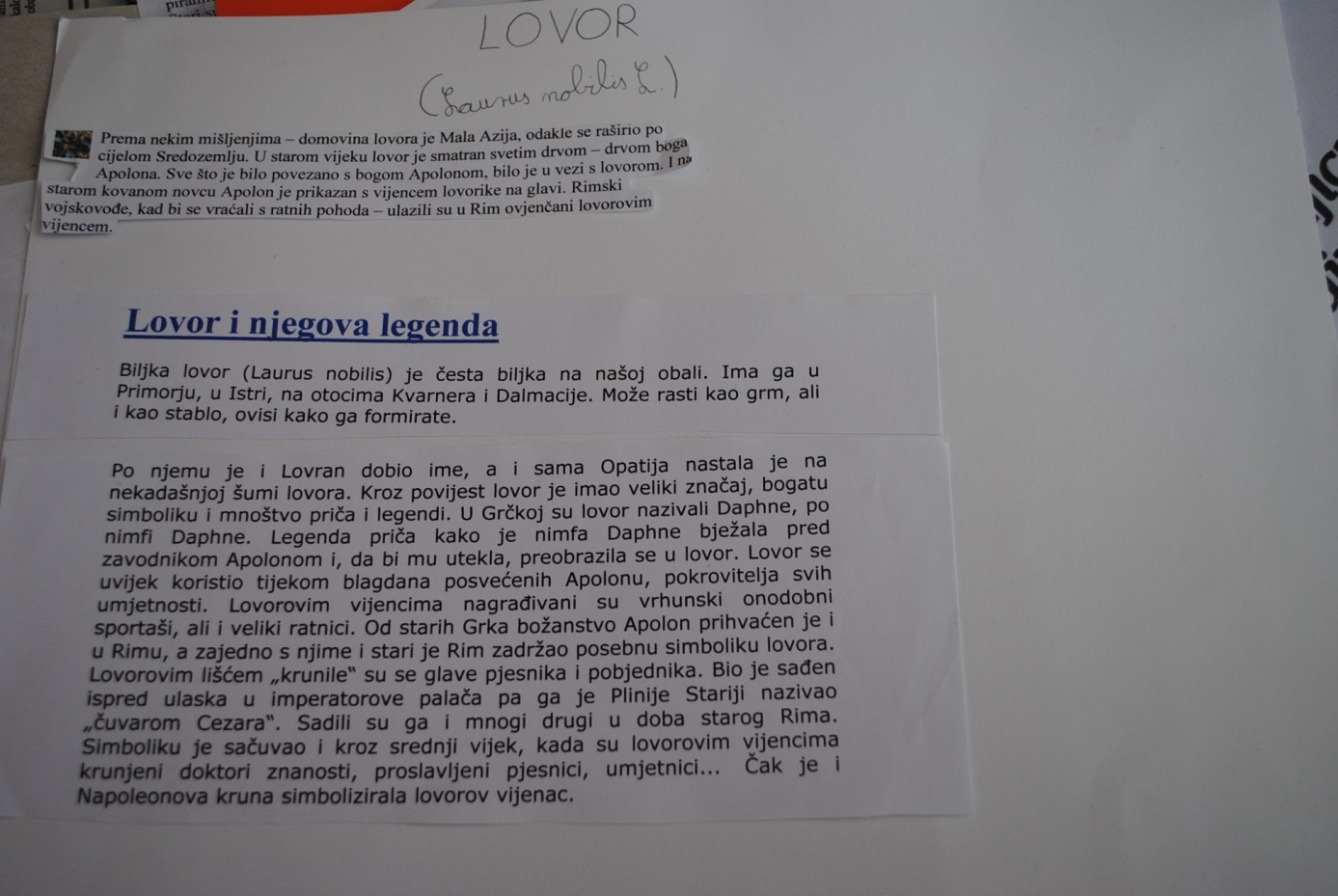 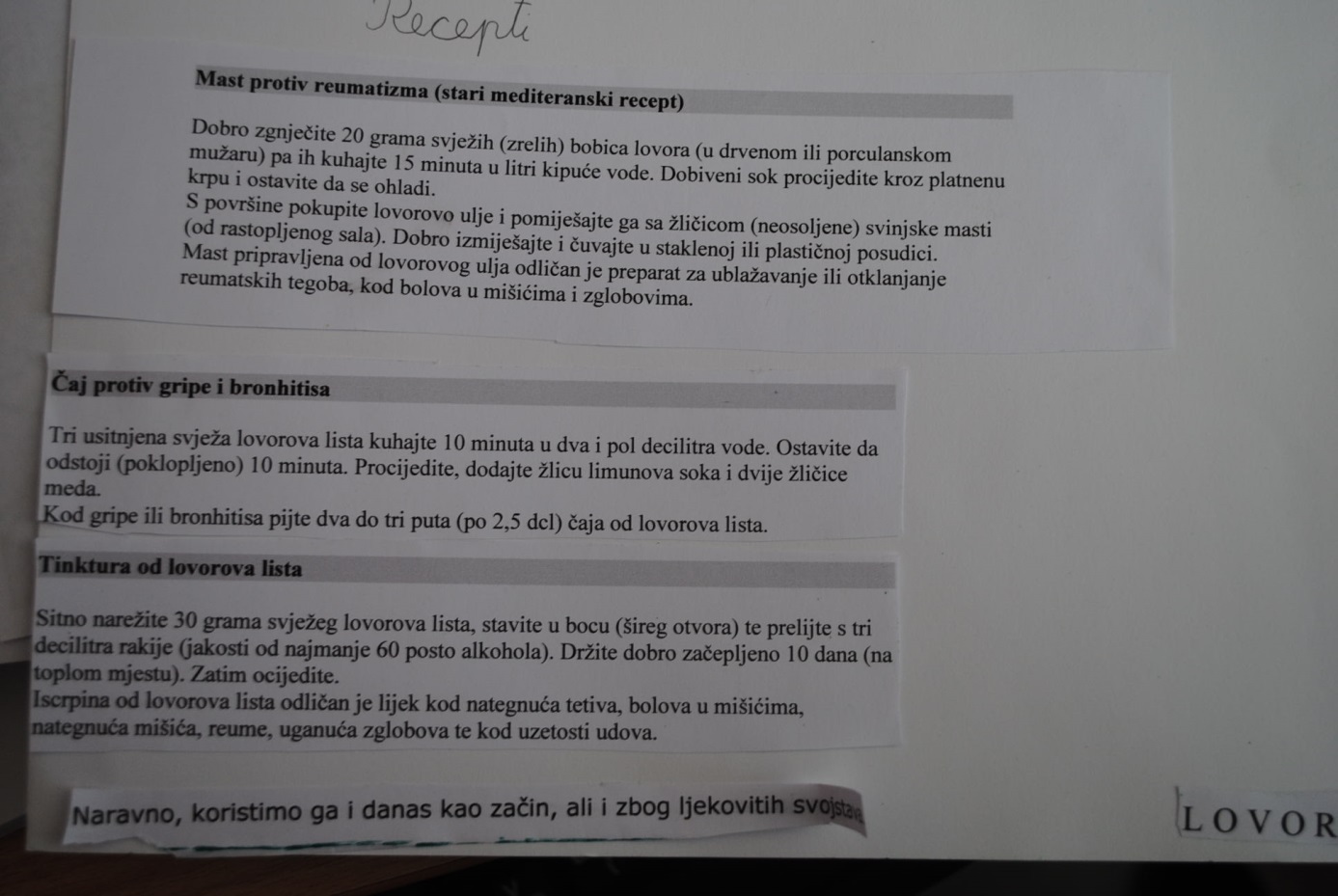 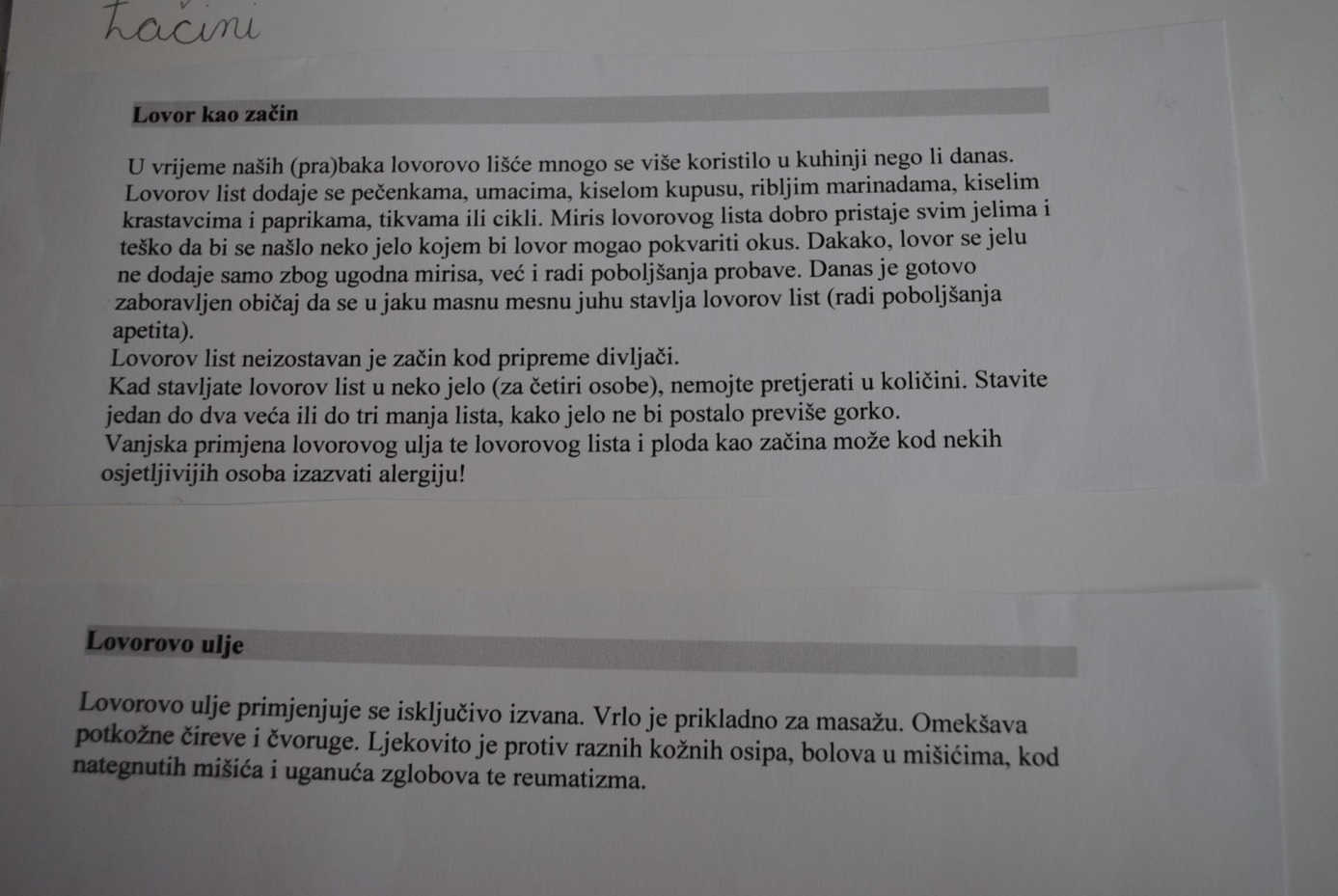 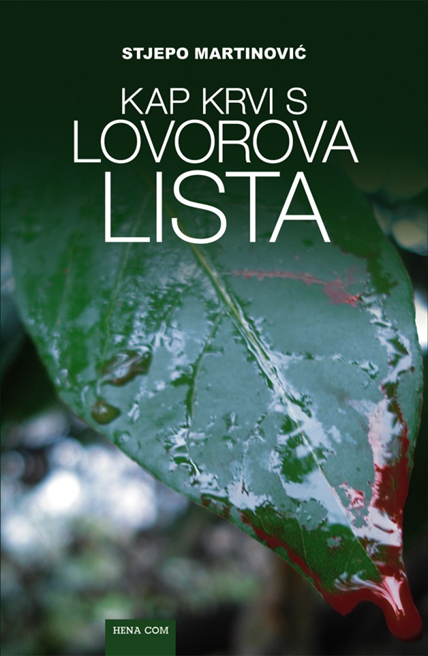 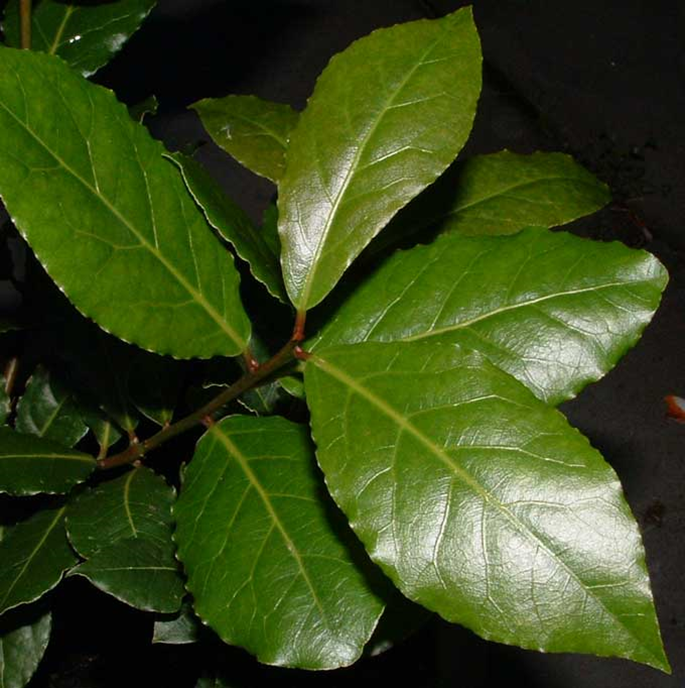 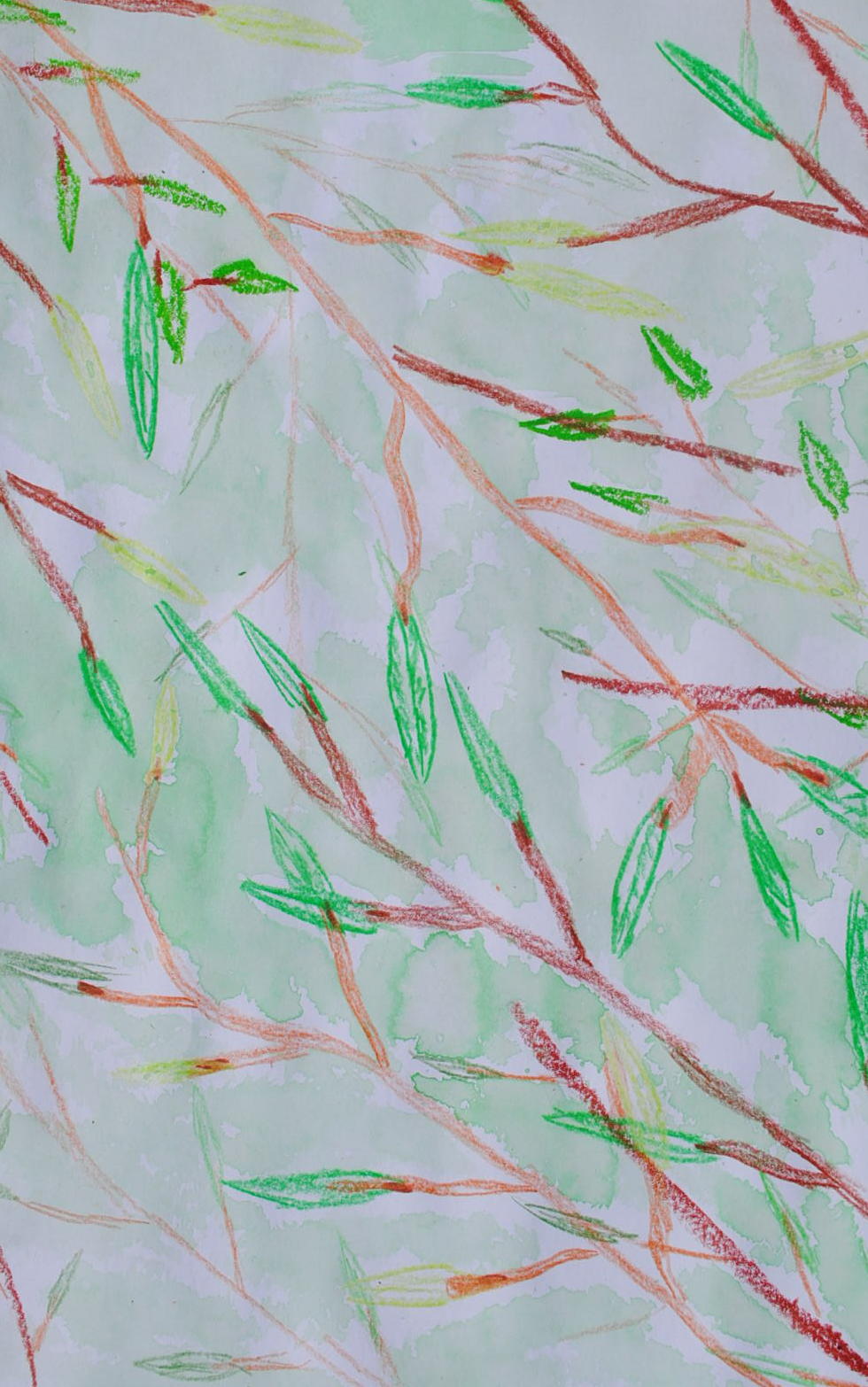 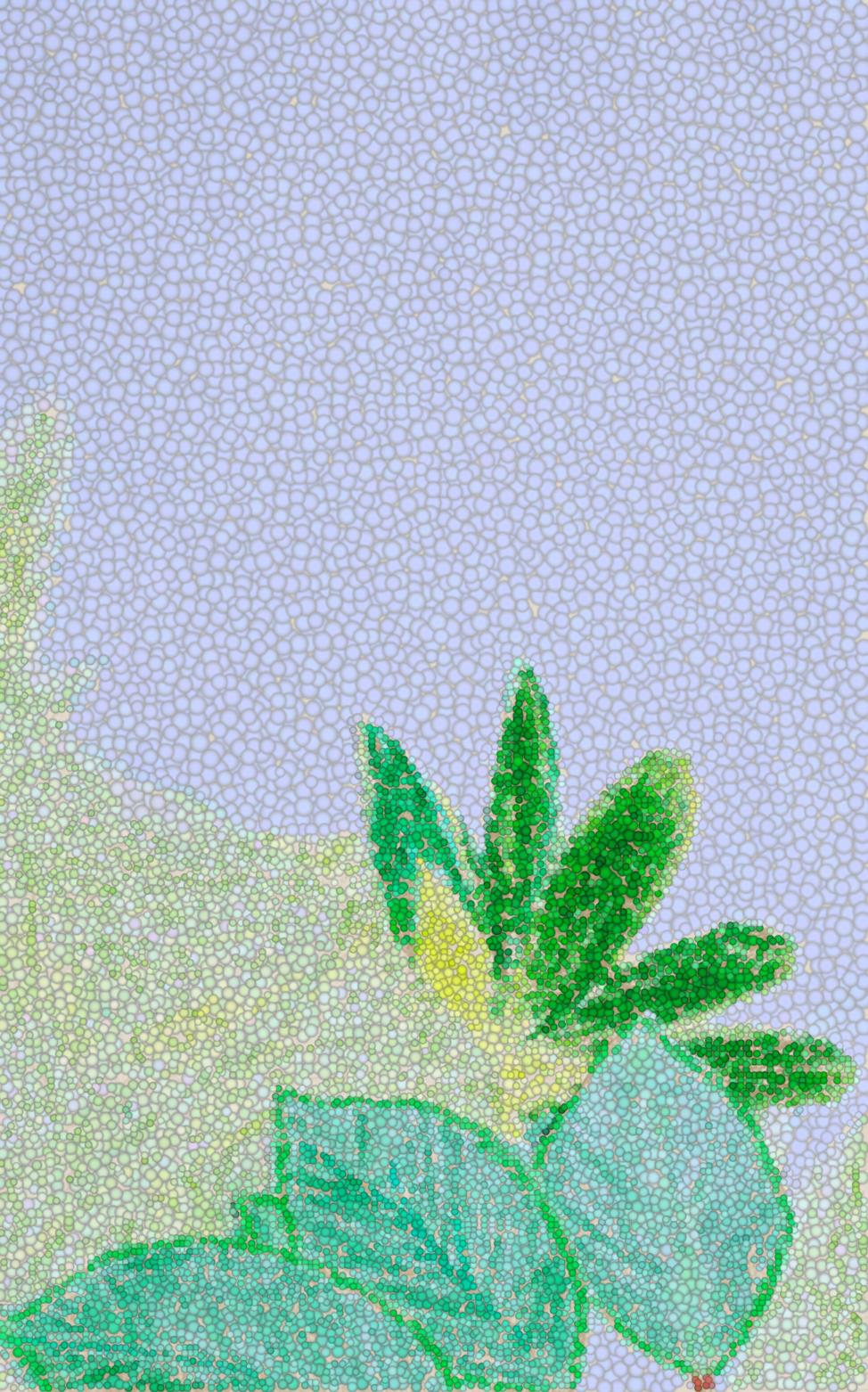 